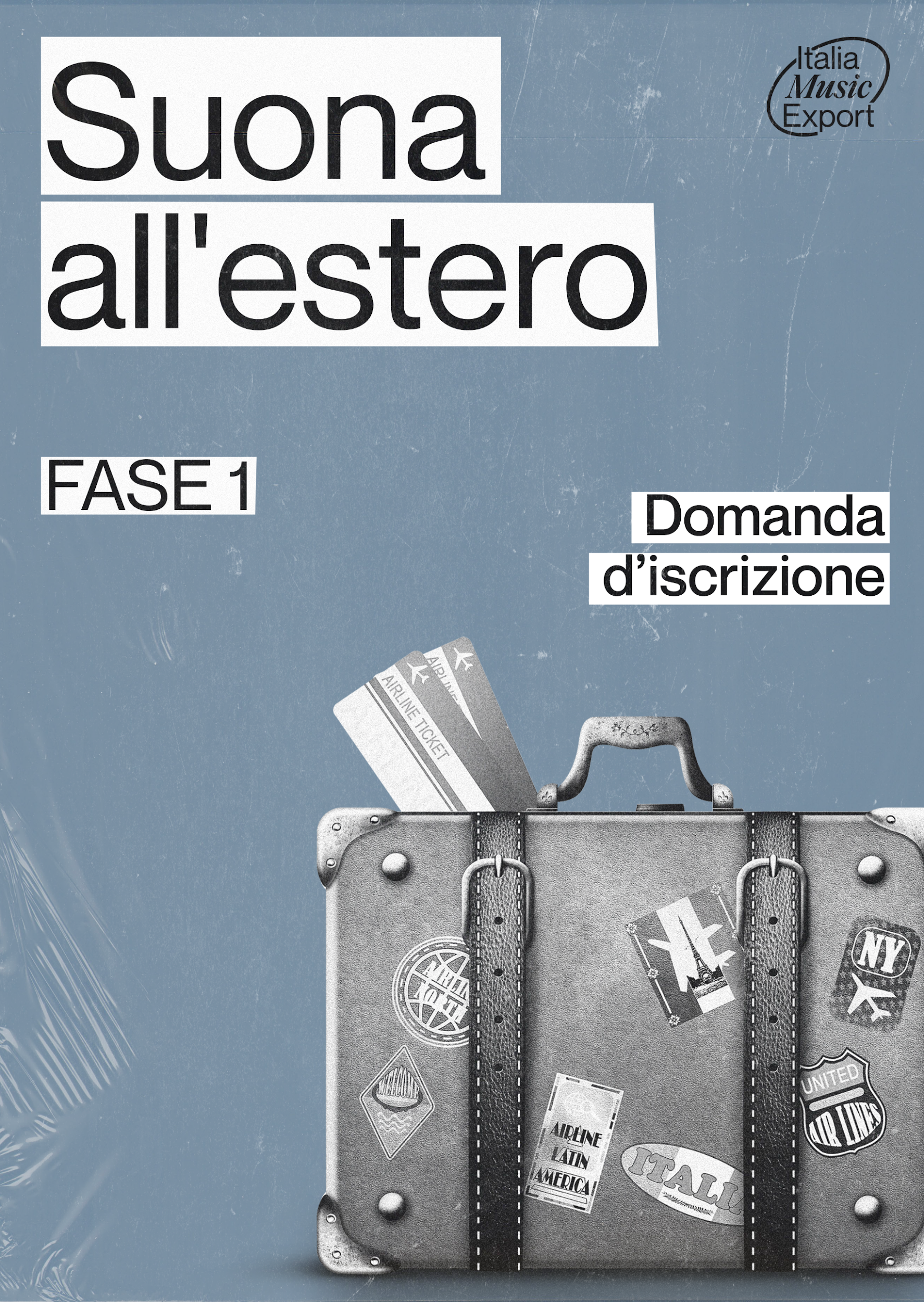 CHI PRESENTA IL PROGETTO?Compilare solo una delle due seguenti opzioni (A oppure B):A) IL SOGGETTO RICHIEDENTE È UNA REALTÀ ATTIVA NEL SETTORE MUSICALE(management, booking, ufficio stampa, organizzazione di eventi, produzione, edizione o distribuzione discografica) Denominazione ________________________________________________________________________________Data di costituzione ____________________________________________________________________________ Forma giuridica __________________________Sede legale __________________________ __ _____________Codice fiscale/P.IVA ____________________________________________________________________________ Tel. __________________________ Email __________________________Sito web __________________________ Social network __________________________Nome e cognome del Rappresentante legale: ________________________________B) IL SOGGETTO RICHIEDENTE È LO STESSO ARTISTA/LA STESSA ARTISTA (In caso di band, il gruppo può designare uno dei propri membri come soggetto proponente, che rispetti le norme di cui al punto 4 della Call Suona all’estero 2022 - fase1 e ogni altra norma applicabile e presente all’interno del regolamento della Call Suona all’estero 2022 - fase1)Nome __________________________Cognome __________________________Ruolo (se membro di una band)__________________________Nazionalità __________________________Residente a _________________________________________________________Codice fiscale a _________________________________________________________Email __________________________  Tel __________________________Ruolo (se membro di una band - indicare anche se si è frontman/frontwoman)__________________ Nazionalità (di ogni membro e del frontman/frontwoman)_______________________________________ ______________________________________________________________________________________________________________________________________________________________________________________________________________________________________________________________________________________________________Residenza (di ogni membro e del frontman/frontwoman) _______________________________________ ______________________________________________________________________________________________________________________________________________________________________________________________________________________________________________________________________________________________________
P IVA_________________________ (compilare solo se in possesso) In caso di possesso di partita IVA indicare se in regime:☐ ordinario☐ forfettario ((ex legge 190/2014 e successive modificazioni)indicare se in regime che consente la detraibilità dell’IVA:☐ IVA detraibile☐ IVA non detraibileE-mail _________________________________ Tel __________________________PRESENTAZIONE DEL SOGGETTO RICHIEDENTEPresentare la realtà musicale che propone il progetto, includendo eventuali tour organizzati o produzioni discografiche promosse, prodotte o edite negli ultimi 2 anni. Non compilare nel caso in cui il soggetto richiedente sia lo stesso artista o la stessa artista.
______________________________________________________________________________________________________________________________________________________________________________________________________________________________________________________________________________________________________________________________________________________________________________________________________________________________________________________________________________________________________________________________________________________________________________________________________________________________________________________________________________________________________________________________________________________________________________________________________________________________________________________________________________________________________________________________________________________________________________________________________________________________________________________________________________________________________________________________________________________________________________________________________________________________________________________________________________________________________________________________________________________________________________________________________________________________________________________________________________________________________________________________Artisti italiani rappresentati  
Non compilare nel caso in cui il soggetto richiedente sia lo stesso artista o la stessa artista.____________________________________________________________________________________________________________________________________________________________________________________________________________________________________________________________________________________________________________________________________________________________________________________________________________________________________________________________________________________________________________________________________________________________________________________________________________TOUR ORGANIZZATI O PROMOSSI NEGLI ANNI 2019-2021 (se applicabile)(non applicabile se il soggetto proponente è lo stesso artista ola stessa artista)Artista ___________________ Anno ________ Numero date realizzate ___________
Paesi in cui si sono svolti i concerti __________________________Artista ___________________ Anno ________ Numero date realizzate ___________
Paesi in cui si sono svolti i concerti __________________________Artista ___________________ Anno ________ Numero date realizzate ___________
Paesi in cui si sono svolti i concerti __________________________PRODUZIONI DISCOGRAFICHE PRODOTTE/EDITE NEGLI ANNI 2019-2022 (se applicabile)(non applicabile se il soggetto proponente è lo stesso artista o la stessa artista)Artista ___________________ Titolo ___________________ Anno _______
Etichetta/Editore __________________
Paesi di pubblicazione _________________________ Artista ___________________ Titolo ___________________ Anno _______
Etichetta/Editore __________________
Paesi di pubblicazione _________________________ Artista ___________________ Titolo ___________________ Anno _______
Etichetta/Editore __________________
Paesi di pubblicazione _________________________ 3. PRESENTAZIONE DELL’ARTISTA/BANDNome __________________________ANAGRAFICA ARTISTA/BAND(compilare tante righe quanti sono i musicisti che si esibiranno durante i concerti)Nome _________________ Cognome ___________________ Ruolo ____________________________________Nome _________________ Cognome ___________________ Ruolo ____________________________________Nome _________________ Cognome ___________________ Ruolo ____________________________________Nome _________________ Cognome ___________________ Ruolo ____________________________________Nome _________________ Cognome ___________________ Ruolo ____________________________________BIOGRAFIA ARTISTA/BANDNel caso in cui l’artista non abbia ancora sviluppato esperienza all’estero, indicare il piano strategico di export per il futuro. (si prega di fare attenzione a non inserire dati personali particolari idonei a rivelare l’orientamento politico, religioso, sessuale degli interessati)________________________________________________________________________________________________________________________________________________________________________________________________________________________________________________________________________________________________________________________________________________________________________________________________________________________________________________________________________________________________________________________________________________________________________________________________________________________________________________________________________________________________________________________________________________________________________________________________________________________________________________________________________________________________________________________________________________________________________________________________________________________________________________________________________________________________________________________________________________________________________________________________________________________DISCOGRAFIA DELL’ARTISTA/BAND(compilare tante righe quanti sono gli album o ep pubblicati dall’artista/band, se esistenti)Titolo ______________________ Anno di pubblicazione _______
Etichetta/Editore __________________ Paesi di pubblicazione _________________________ Titolo ______________________ Anno di pubblicazione _______
Etichetta/Editore __________________ Paesi di pubblicazione _________________________ Titolo ______________________ Anno di pubblicazione _______
Etichetta/Editore  __________________ Paesi di pubblicazione _________________________ Sito Web __________________________Social Network __________________________Link Spotify/Bandcamp/Soundcloud/YouTube/Mixcloud (indicare max due account)____________________________________________________________________________________________________________________________________________________________________________________________________Management   Italia _____________________ Estero _______________________Agenzia Booking   Italia __________________ Estero ______________________Ufficio Stampa   Italia ____________________ Estero _____________________Etichetta  Italia _________________________  Estero _____________________Editore  Italia __________________________ Estero_____________________CONCERTI NEL PERIODO 2018–2022 (n.) Italia _______ Estero _______4. PRESENTAZIONE DEI SOGGETTI TERZI COINVOLTI NEL PROGETTO (ITALIANI O STRANIERI)(Indicare eventuali collaborazioni in atto connesse ai concerti all’estero oggetto della domanda di partecipazione. Aggiungere altri campi se le collaborazioni sono più di due)Denominazione ___________________ Sito web_______________________Nazionalità (sede legale) ________________________________ Attività svolte (es. agenzia di booking, ufficio stampa, altro)______________________________Presentazione dell’azienda/freelance __________________________________________________________________________________________________________________________________________________________________________________________________________________________________________________________________________________________________________________________________________________________________________________________________________________________________________________________________________________________________________________________________________________________________Modalità di collaborazione nell’ambito del progetto___________________________________________________________________________________________________________________________________________________________________________________________________________________________________________________________________________________________________________________________________________________________________________Denominazione ___________________ Sito web_______________________Nazionalità (sede legale) ________________________________ Attività svolte (es. agenzia di booking, ufficio stampa, altro)______________________________Presentazione dell’azienda/freelance __________________________________________________________________________________________________________________________________________________________________________________________________________________________________________________________________________________________________________________________________________________________________________________________________________________________________________________________________________________________________________________________________________________________________Modalità di collaborazione nell’ambito del progetto__________________________________________________________________________________________________________________________________________________________________________________________________________________________________________________________________________________________________________________________________________________________________________________________________________________________________________________________________________________________________________5.  PROGETTO DELLE ATTIVITÀNota bene: a pena di esclusione alla domanda di partecipazione deve essere allegata prova dell’effettiva conferma delle date o del tour per le quali si richiede il contributo, ad esempio il calendario delle date confermate fornito dall’agenzia di booking, una mail di conferma del promoter o del locale, o un contratto sottoscritto. NUMERO TOTALE DATE PROGRAMMATE     _____ELENCO DATE PROGRAMMATE(Aggiungere altri campi se le date sono più di 10)Città  ______________________ Paese ______________________ Location _______________________ Data prevista ___________________ Promoter locale _______________________________________ Città  ______________________ Paese ______________________ Location _______________________ Data prevista ___________________ Promoter locale _______________________________________ Città  ______________________ Paese ______________________ Location _______________________ Data prevista ___________________ Promoter locale _______________________________________ Città  ______________________ Paese ______________________ Location _______________________ Data prevista ___________________ Promoter locale _______________________________________ Città  ______________________ Paese ______________________ Location _______________________ Data prevista ___________________ Promoter locale _______________________________________ Città  ______________________ Paese ______________________ Location _______________________ Data prevista ___________________ Promoter locale _______________________________________ Città  ______________________ Paese ______________________ Location _______________________ Data prevista ___________________ Promoter locale _______________________________________ Città  ______________________ Paese ______________________ Location _______________________ Data prevista ___________________ Promoter locale _______________________________________ Città  ______________________ Paese ______________________ Location _______________________ Data prevista ___________________ Promoter locale _______________________________________ Città  ______________________ Paese ______________________ Location _______________________ Data prevista ___________________ Promoter locale _______________________________________ L’ARTISTA / BAND SARÀ ACCOMPAGNATO/A DA UNA FIGURA TECNICA DI SUPPORTO?	(manager, label manager, agente booking, addetto stampa, tour manager o tecnico del suono)SI ☐ / NO ☐Se sì, specificare chi____________________________________________________________________________________________________________________________________________________________________________________________________MEZZO/I DI TRASPORTO CHE SARANNO UTILIZZATI ____________________________________________________________________________________________________________________________________________________________________________________________________REPERTORIO CHE VERRÀ ESEGUITO(Indicare i titoli delle canzoni e i relativi codici ISWC)____________________________________________________________________________________________________________________________________________________________________________________________________________________________________________________________________________________________________________________________________________________________________________________________________________________________________________________________________________________________________________________________________________________________________________________________________________OBIETTIVI DEI CONCERTI E RISULTATI PREVISTI(Descrivere i risultati che si intendono raggiungere attraverso i concerti all’estero. Considerando la carriera pregressa e futura dell’artista all’estero, quali sono gli obiettivi concreti in termini di promozione, accrescimento del pubblico, contatti e nuove collaborazioni? Motivare la scelta.)________________________________________________________________________________________________________________________________________________________________________________________________________________________________________________________________________________________________________________________________________________________________________________________________________________________________________________________________________________________________________________________________________________________________________________________________________________________________________________________________________________________________________________________________________________________________________________________________________________________________________________________________________________________________________________________________________________________________________________________________________________________________________________________________________________________________________________________________________________________________________________________________________________________________________________________________________________________________________________________________________________________________________________________________________________________________________________________________________________________________________________________________________________________________________________________________________________________________6. PROGETTO DI COMUNICAZIONE E PROMOZIONEtipologia dei mezzi di comunicazione e promozione che si intendono adottare e RELATIVA pianificazione__________________________________________________________________________________________________________________________________________________________________________________________________________________________________________________________________________________________________________________________________________________________________________________________________________________________________________________________________________________________________________________________________________________________________________________________________________________________________________________________________________________________________________________________________________________________________________________________________________________________________________________________________________________________________________________________________________________________________________________________________________________________________________________________________________________________________________________________________________________________________________________________________________________________________________________________________________________________________________________________Ufficio stampa a supporto dei concerti____________________________________________________________________________________________________________________________________________________________________________________________________________________________________________________________________________________________________________________________________________________________________________________________________________________________________________________________________________________________________________________________________________________________________________________________________________Web marketing, social media marketing e relativa pianificazione____________________________________________________________________________________________________________________________________________________________________________________________________________________________________________________________________________________________________________________________________________________________________________________________________________________________________________________________________________________________________________________________________________________________________________________________________________ALTRO Materiale promozionale (specificare formati) e relativo piano di distribuzione__________________________________________________________________________________________________________________________________________________________________________________________________________________________________________________________________________________________________________________________________________________________________________________________________________________________________________________________________________________________________________NOTA BENE: A pena di esclusione, gli artisti e le artiste vincitori (assegnatari/e) dovranno citare e/o inserire il logo di Italia Music Export nei contenuti legati alla promozione del progetto e nei post che verranno pubblicati sui social network a riguardo dei concerti oggetto di rimborso, senza successivamente archiviarli e/o cancellarli. Il mancato rispetto di questa condizione può portare all’annullamento di una parte o della totalità del contributo.7. BUDGET DEL PROGETTO(aggiungere più righe se necessario)TOTALE SPESE AMMISSIBILI (A+B+C+D+E)  € ___________CRITERI DELLA FORMULAZIONE DEL BUDGET E ULTERIORI DETTAGLI(Spiega qui come hai calcolato le singole voci di spesa riportate nel budget del punto precedente)________________________________________________________________________________________________________________________________________________________________________________________________________________________________________________________________________________________________________________________________________________________________________________________________________________________________________________________________________________________________________________________________________________________________________________________________________________________________________________________________________________________________________________________________________________________________________________________________________________Il Soggetto Proponente richiede un contributo a valere sulla call Suona all’estero 2022- fase 1 diEURO ________,00NOTA BENE: Per ciascun progetto presentato la somma massima richiedibile è di 7000€Il contributo è da intendersi come una erogazione a fondo perduto. Il contributo assegnato sarà erogato in seguito al completamento di tutte le attività previste dal progetto L’ammissione al contributo è soggetta alla disponibilità residua del budget a disposizionePer ogni altra regola leggi attentamente il Regolamento di disponibile all’indirizzo www.italiamusicexport.comA tal fine, consapevole di non avere il dichiarante riportato condanne penali definitive, non essere in stato di interdizione e non essere destinatario di misure di prevenzione o di provvedimenti giudiziari iscritti nel casellario giudiziale, e di non essere sottoposto, per quanto di propria conoscenza, a procedimenti penali in relazione ai delitti di cui all’articolo 416-bis del codice penale,DICHIAROche il soggetto richiedente corrisponde all’artista beneficiario o ad una realtà attiva nel settore musicale (management; booking; ufficio stampa; organizzazione di eventi; produzione discografica; edizione discografica; distribuzione discografica) titolare di P.IVA e corrispondente Codice Ateco, che rispetti la normativa in materia di rapporti di lavoro e i Contratti Collettivi Nazionali di Lavoro nel settore vigenti in Italia;che il soggetto richiedente ha sede legale in Italia (se persona giuridica) oppure è residente in Italia (se persone fisiche);di rispettare le finalità, i contenuti e le modalità attuative descritti nel presente modulo e in tutti gli articoli della Call Suona all’estero 2022 - fase 1 ed in particolare di possedere tutti i requisiti di partecipazione previsti al punto 5 del regolamento;di essere consapevole che l’Italia Music Export e Italia Music Lab potranno richiedere la presentazione della documentazione a prova del possesso dei requisiti e delle dichiarazioni rese con la presente domanda di partecipazione;di essere consapevole che tutti i dati forniti nell’ambito della presente procedura verranno trattati nel rispetto del Regolamento (UE) 2016/679 recante il General Data Protection Regulation (GDPR) e del Dlgs 196/2003. Il soggetto richiedente è tenuto a mantenere riservati i dati e le informazioni personali, su qualsiasi supporto contenuti e con qualsiasi modalità raccolti, acquisiti o trattati nella realizzazione della partecipazione alla Call Suona all’estero 2022 - fase 1, salvi quelli costituenti informazioni pubbliche o di pubblico dominio, ovvero pubblicamente conoscibili; di aver letto e compreso l’informativa ex articolo 13 GDPR sul trattamento dei Dati Personali, svolto da Italia Music Lab, in qualità di Titolare del trattamento dei dati, pubblicata sul sito www.italiamusicexport.com. In relazione ai predetti trattamenti dei Dati Personali ed alle relative finalità, il richiedente dichiara di essere consapevole che in caso di mancato/parziale/inesatto conferimento dei dati personali non potrà partecipare alla Call Suona all’estero 2022 - fase 1. Inoltre, il richiedente dichiara di essere stato informato che potrà esercitare i diritti di cui agli artt. 15-22 GDPR scrivendo a info@italiamusiclab.com e potrà, in ogni caso, rivolgersi al Garante per la protezione dei dati personali.che non sussistono situazioni di potenziali conflitti di interesse tra il sottoscritto e la Fondazione, né contenziosi di qualsiasi natura pendenti con la medesima;di non avere il dichiarante condanne penali, non essere in stato di interdizione e non essere oggetto di provvedimenti di prevenzione o di altre misure.ALLEGOil calendario delle date confermate fornito dall’agenzia di booking, una mail di conferma del promoter o del locale, o un contratto sottoscritto. Queste prove di avvenuta conferma devono includere il nome dell’artista o della band, la data del concerto, la città, il locale, la capacità della sala.Dove possibile, i preventivi delle attività da rimborsare tramite questo bando, rilasciati dalle aziende/freelance con i quali si intende collaborare ad esempio, merchandaising, affitto furgone, agenzia di booking.Certificato di attribuzione della partita IVA comprensivo di codice Ateco (non applicabile in caso il soggetto richiedente sia lo stesso artista);Visura camerale in corso di validità per i soggetti iscritti al Registro delle Imprese oppure Atto Costitutivo e Statuto dell’organizzazione attestante lo svolgimento di attività nel settore musicale così come indicato al punto 6 della Call Suona all’estero 2022 – fase 1 (non applicabile in caso il soggetto richiedente sia lo stesso artista)Copia del documento d’identità in corso di validità del Rappresentante Legale del soggetto richiedente o dello stesso artista in caso coincida con il soggetto richiedenteCONDIZIONI GENERALI, LIBERATORIA DI UTILIZZOIl regolamento Call Suona all’estero 2022 - fase1 non costituisce un’offerta al pubblico, né comporta per Italia Music Export alcun obbligo o vincolo nei confronti dei partecipanti, né ancora assegna a questi ultimi alcun diritto a qualsivoglia prestazione o erogazione da parte di Italia Music Export stessa. Del pari, Italia Music Export si riserva la facoltà di interrompere, revocare o abbandonare in qualsiasi momento l’attività inerente al presente regolamento secondo la propria piena discrezionalità, senza alcun vincolo o limitazione e senza che alcuna pretesa di indennizzo o rimborso possa derivare da parte di alcuno dei partecipanti. Ciascun partecipante alla procedura sopporterà pertanto le proprie spese – ivi incluse quelle riguardanti la formazione e presentazione dell’offerta – senza che Italia Music Lab possa essere responsabile in alcun modo delle dette spese. Con la partecipazione alla Call Suona all’estero 2022 - fase1, i soggetti richiedenti autorizzano Italia Music Lab e Italia Music Export a pubblicare sul proprio sito web una breve descrizione e/o i documenti presentati ai fini della partecipazione e/o a promuovere presso il pubblico i progetti presentati in altre forme e modi. I materiali presentati per la partecipazione potranno essere utilizzati da Italia Music Lab e Italia Music Export nell’ambito delle proprie attività di comunicazione attraverso la pubblicazione di contenuti sul proprio sito web, sulle proprie piattaforme social e su altri canali di comunicazione a mezzo Internet, radio, stampa e televisione. Resta inteso che la liberatoria d’uso della domanda di partecipazione e/o dei documenti presentati ai fini della partecipazione a alla Call Suona all’estero 2022 - fase1  viene concessa dai soggetti richiedenti  a titolo gratuito, senza alcuna limitazione di carattere territoriale o frequenza d’uso, per intero o in parte, singolarmente o unitamente ad altro materiale, ivi compresi, senza limitazione alcuna, testi, fotografie o immagini, in qualunque formato, su internet e su radio, stampa e televisione, per un periodo di tre (3) anni dalla proclamazione dei vincitori, al fine di consentire a Italia Music Lab e Italia Music Export di promuovere presso il pubblico le singole iniziative e diffondere i risultati della stessa Call Suona all’estero 2022 - fase 1. Tutti i dati personali forniti dai partecipanti per il tramite del richiedente nell’ambito del presente bando verranno trattati nel rispetto del Regolamento (UE) 2016/679 recante il General Data Protection Regulation (GDPR) e del D. L.vo 196/2013. Il soggetto richiedente è tenuto a mantenere riservati i documenti, i dati e le informazioni, su qualsiasi supporto contenuti e con qualsiasi modalità raccolti, acquisiti o trattati nella realizzazione del progetto, salvi quelli costituenti informazioni pubbliche o di pubblico dominio, ovvero pubblicamente conoscibili.Luogo e data _________________________________                   Firma del soggetto richiedente _____________________________ASPESE LOGISTICHECOSTOA1Biglietti trasporto (aerei, treni, bus, traghetti, navi)€A2Affitto di auto o car sharing, furgone o pulmino€A3Affitto di strumenti musicali in loco€A4Rifornimento€A5Parcheggio e pedaggio autostradale€TOTALE SPESE LOGISTICHE€BSPESE DI ALLOGGIOCOSTOB1Numero persone€B2Numero notti€TOTALE SPESE DI ALLOGGIO€CSPESE DI VITTOCOSTOC1Numero persone€C2Numero notti€TOTALE SPESE DI VITTO€DSPESE MERCHANDISINGCOSTOD1Merchandising€D2Merchandising€TOTALE SPESE DI MERCHANDISING€ESPESE DOGANALICOSTOE1Carnet A.T.A.€E2Visto€E3Compenso agenzia legale€TOTALE SPESE DOGANALI€